Bears:This half term we have been looking at the topic ‘all about me’ in our lessons. We broke it down and looked at our bodies and likes and dislikes. The children have been experiencing and exploring different activities that have engaged their senses. From touching different materials to tasting a range of foods and exploring things, we can see with lights. They have really enjoyed this. Bears class also did some painting where we cut pictures of our face into six and remade them over the painting. This was tricky but we all managed to do it, leaving us with some beautiful artwork.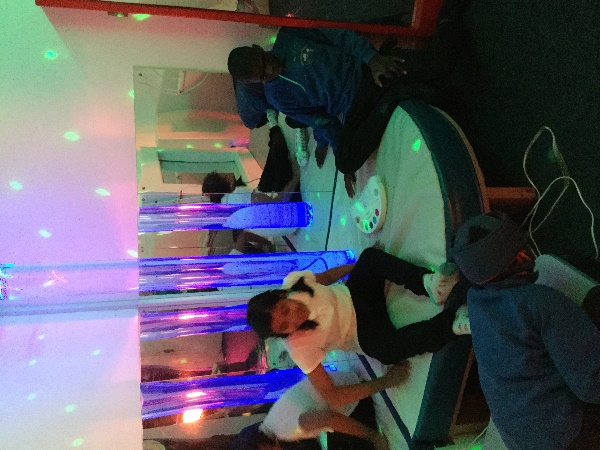 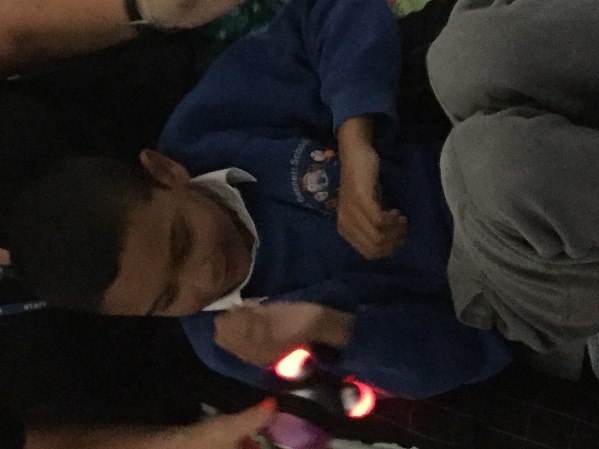 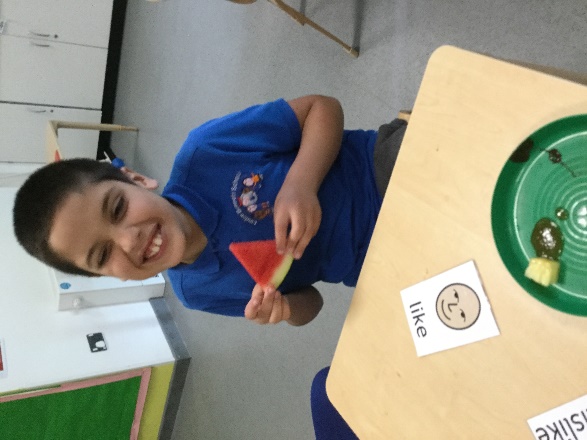 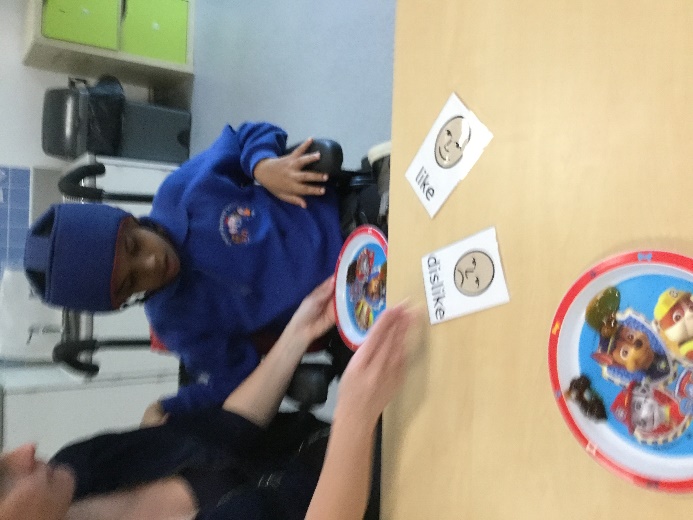 